Základní škola a mateřská škola Benešov, Na Karlově 372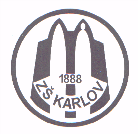 Se sídlem: Na Karlově 372, 256 01 BenešovIČO 75033054, tel.: 317 721 175,  e-mail: zsbn.karlov@seznam.cz, http://www.zsbnkarlov.czStrategie předcházení školní neúspěšnostiVychází z vyhlášky č. 27/2016 sb. o poskytování poradenských služeb ve školách a školských poradenských zařízeních, ve znění pozdějších předpisůŠkolní neúspěšnost je vážným problémem, jehož řešení vyžaduje náročnou práci s dítětem a často také s rodinou dítěte. Z hlediska pedagogicko-psychologického a socio-pedagogického je chápána jako selhání nezletilého v podmínkách školního edukačního programu nejen špatným prospěchem, ale také vytvářením negativních psychických postojů a emočních stavů ve vztahu k vlastnímu učení, ke vzdělávání, k učitelům a obecně ke škole. Bývá důsledkem individuálních rozdílů v osobnosti žáků, v jejich výkonnosti, motivaci i jejich rodinné výchově. Neprospěch je často způsoben souborem příčin, které je třeba dobře rozpoznat. Při řešení školních neúspěchů je nutná úzká spolupráce pedagogických pracovníků, zákonných zástupců a žáka samotného. Často je nutná i konzultace s odborníky.Cílem strategie předcházení školní neúspěšnosti je vyhledávání potenciálně neúspěšných žáků a vytváření podmínek ke zlepšení jejich školní úspěšnosti.Žákem ohroženým školním neúspěchem může být:žák se speciálně vzdělávacími potřebamižák, který nastoupil do školyžák, který přestoupil na 2. stupeň ZŠžák, který přešel z jiné ZŠnemocní žáci a žáci s dlouhodobou absencížák, u kterého nastala změna rodinné situacežák s jiným mateřským jazykemNejčastěji má na školní neúspěšnost vliv:osobnost dítěte snížená inteligence, nedostatečná paměť, emoční labilita, nízká odolnost vůči zátěži, poruchy učení, poruchy chování a jiné zdravotní komplikace žáka nepodnětné prostředíproblémy ve vztazích v rodině nebo ve škole (mezi kamarády, ve třídě, vztah s učitelem) žáci ohrožení sociálně nežádoucími jevyzhoršená rodinná situace, šikana, domácí násilíšpatná docházka do vyučování dlouhodobá absence nebo neúčast žáků ve výuce, z toho plynoucí špatné porozumění probírané látce a následné nezvládnutí učivazměna ŠVP v důsledku přestěhování, přechodu na jinou školudítě - cizinecPříčiny školní neúspěšnosti: Problémy žáka ve vyučovací hodiněnerozumí výkladu, neumí pracovat s učebnicemi a jinými textynestíhá zapisovat podle výkladunedokáže určit, co je podstatné, neumí se soustředitopakovaně je v práci vyrušován spolužákyproblémy komunikace s vyučujícím, strach z vyučujícího, obava sdělit, že něčemu nerozumínejeví zájem o výuku, v hodině nepracuje, nechce pracovat a rozptyluje svoje spolužáky – odmítá nabízenou pomoc vyučujícíchProblémy s domácí přípravouslabá vůle (nedokáže se přinutit k domácí přípravě)nedostatek návyků pro samostudium neví, jak se učit, aby učení bylo efektivníOstatní problémy negativně ovlivňující studiumspecifické poruchy učení a chovánídlouhodobé zdravotní problémyzměna bydliště, dojížděníproblémy v rodině (rozchod rodičů, úmrtí jednoho z rodičů, špatná ekonomická situace rodiny)stres z neprospěchu, útěky před problémyDoprovodné projevy školní neúspěšnosti:neurotické příznaky – bolesti hlavy, břicha, nechutenství, zvracení, tiky, školní fobieporuchy chování – záškoláctví, útěky ze školy nebo z domovaobranné mechanismy – ztráta motivace, pocit méněcennosti, fantazie, regresePředcházení školní neúspěšnosti ze strany školyMotivace a zvyšování sebedůvěry:klademe na dítě přiměřené nárokyzdůrazňujeme jeho pozitivní stránkyoceňujeme jeho jedinečnostumožňujeme dítěti vyslovovat vlastní názorypodporujeme aktivitu dítětepomáháme dítěti a radujeme se z jeho úspěchůrozvíjíme u dítěte pocit empatievyhýbáme se negativnímu srovnáváníPedagogičtí pracovníci:znají žákovy vzdělávací možnosti a jsou se žákem v pravidelném kontaktumají přehled o úrovni vědomostí a dovedností žákaspolupracují s třídním učitelemznají příčiny jeho nedostatků při plnění školních povinnostíznají žákovo rodinné zázemí a jeho zdravotní stavstanovují pravidla vzdělávacího procesu a způsoby hodnocení v daném předmětuefektivně podporují žáka a motivují jej ke školní prácinabízejí žákům a jejich zákonným zástupcům konzultační hodiny, které jsou zveřejněné na webových stránkách školyVhodná opatření - individuálně na základě diagnostiky a zjištěných potřeb žáků:Nástroje na koordinaci péče o žáky se SVPPlán pedagogické podpory  - vzniká z iniciativy učitele jednotlivých předmětů, může mít omezenou platnost nebo může být využíván po delší časové období, musí být pravidelně vyhodnocován, má ho u sebe vyučující, který PLPP tvořil (učitel stanovuje přiměřenou časovou dotaci k vypracování úkolů, ověřuje pochopení zadání úkolu, poskytuje zpětnou vazbu, zadává vhodná cvičení k zopakování a upevnění učiva atd.)Odborné pracoviště (PPP,SPC) – při přetrvávajících obtížích doporučena návštěva odborného pracoviště, stanovení a poskytnutí vhodných POIndividuální vzdělávací plán - podpůrné opatření v rámci 2. – 5. stupně, tvoříme ho na základě doporučení ŠPZ, po podpisu informovaného souhlasu a podání žádosti zákonným zástupcem, nutná úzká spolupráce s rodiči, pravidelné konzultace vyučujících s rodičiPředmět speciálně pedagogické péče nebo pedagogická intervence - zařazení žáka do skupiny jen na základě doporučení ŠPZ, náplň je dána v doporučeníAsistent pedagoga - personální podpora je vždy daná doporučením ŠPZŘešení školní neúspěšnosti Hlavní opatření – zvýšená spolupráce s rodiči!Základní podmínka – pozitivní klima školy, důvěra žáků a rodičů k učitelůmPro úspěšnost programu jsou podstatné především formy a metody práce využívané učitelem, ke kterým zejména patří:včasné podchycení problému zachycení a odhalení příčiny neúspěšnostiúzká spolupráce s PPP, SPCdopomoc rodičům zajistit nejrůznější odborná vyšetřeníuplatňování individuálního přístupu k žákům, respektování jejich individuálního tempa a posilování motivaci žákůnabízení žákům individuální konzultace po vyučování nebo před vyučováním, možnost konzultací – pomoci žákovi odstranit výrazné mezery v učivu, podpora při výuce při výkladu nového učivapro zjišťování úrovně vědomostí a dovedností žáků volba takové formy a druhu zkoušení, které odpovídají schopnostem žáka a posilují pozitivní motivaciv hodnocení se zaměřovat na pozitivní výkony žáka, a tím podporovat jeho pozitivní motivaci k učenízadávat pravidelné úkoly vycházející ze stanoveného obsahu učiva – zadání práce pro domácí přípravu učivavyužívání podpůrných aktivit – oznámení písemné práce, stanovení termínu zkoušení z konkrétního učiva, umožnění opakovaného opravného pokusupoužívání podpůrných pomůcek při samostatné práci – přehledy, tabulky, kalkulačky – dle charakteru předmětu, které pomohou žákovi lépe se orientovat v učivujednostranně nezdůrazňovat nedostatky a chyby žákapři dlouhodobé absenci také může dojít ke zhoršení prospěchu a ztráty kontaktů se spolužáky – nutná spolupráce rodičů, vyučujících na vytvoření plánu pro dostudování zameškaného učiva, termíny zkoušení i možnosti individuálních konzultací s vyučujícímiStrategie předcházení školní neúspěšnosti dle oblasti vzniku problému:Oblast prevenceco nejdelší dobrá motivace – zažívání příjemných věcí a úspěchuhodnocení žáků vzhledem k jejich osobnímu pokroku, nesrovnávat s nastavenou laťkou, každé dítě je na školu jinak připravenopokud dítě začne selhávat, je třeba co nejdříve zjistit, proč selhává a podpořit hokomunikace s rodiči – rodičům je nutné vše vysvětlit, komunikovat s nimiOblast intervencepokud dítě začne selhávat, je nutné upravit vyučovací metodyvšechny postupy je vhodné vysvětlit rodičům, aby mohli podobně přistupovat k dětem doma při přípravě na vyučování – zacílení na konkrétní problémpokud ale dítě výrazně selhává – nutná přesná diagnostika příčin problému – konzultace se školním psychologem, vyšetření v PPP, SPCPřestup žáka na druhý stupeňdopřát čas na adaptacikomunikace mezi učiteli  - 1. a 2. stupeň – předávání zkušeností, jak žáci pracovali, jaká byla pravidla hodnocení, jak se řešili různé problémové situaceadaptační  kurzy – vždy na začátku září, učitel své žáky lépe pozná, společně zažijí něco příjemného, což podpoří vzájemnou důvěruZměna školyzměna školy znamená změnu školního vzdělávacího programu – soulad musí zajistit vyučujícíneznamená to, že je povinností učitelů žáka vše doučit (za změnu školy je odpovědný rodič), ale je vhodné žákovi vytvořit podpůrnou síť – komunikace učitel – rodič – žák – informovanost, jak žák zvládá adaptaci atd. Nemoc, zvýšená omluvená absencepři dlouhodobé nemoci je třeba s rodinou žáka úzce spolupracovat, zajistit doplňování učiva, ulehčit návrat žáka po nemoci do školy -  plán doplnění učiva a přezkoušenísledovat absenci žáka – zda krátkodobé absence z důvodu návštěvy lékaře, nevolností, rodinných důvodů nejsou pravidelné v době, kdy se píše prověrka, kdy má být žák zkoušen, zda se nejedná o konkrétní dny v týdnuZměna situace v rodiněmůžeme pomoci, pokud dobře známe situaci, pokud je dobré klima a vzájemná důvěrasledujeme nejen velmi slabé žáky, ale také ty, kteří se výrazně zhoršili, začali být vůči plnění školních povinností apatičtí, zhoršilo se chování – nutné vždy řešit – osobní schůzkarodiči v případě potřeby doporučit odbornou pomoc – např. školního psychologa ve škole nebo mimo školuŠpatná sociální situacepodat žákovi pomoc a podporupohlídat, aby se dítě nestalo terčem posměchuřešit problém s rodičiv případě přetrvávajících problémů kontaktovat příslušný OSPODnabídka spolupráce s neziskovými organizacemiZávadové chování, záškoláctvíporušení školního řádu nepřehlížetpokud nepomůže prevence, závadové chování řešit v souladu se školním řádemdůsledné řešení zvýšené omluvené absenceNa pedagogické radě školy je situace ve vzdělávání žáků ohrožených školním neúspěchem vyhodnocována a všichni jsou s ní seznámeni. V případě zhoršení školního prospěchu jsou neprodleně informováni rodiče prostřednictvím třídních učitelů. Výchovný poradce spolu s třídním učitelem a vyučujícím daného předmětu projedná na schůzce ve škole se zákonnými zástupci neprospívajícího žáka, jeho studijní výsledky a navrhne možnosti řešení. V případě potřeby či zájmu je doporučeno neprospívajícímu žákovi a jeho zákonným zástupcům doučování nebo zprostředkování spolupráce s odborníky z PPP a SVP.Zpracováno školským poradenským pracovištěmVěra Čechová – metodik prevenceKateřina Čeňková – výchovný poradce